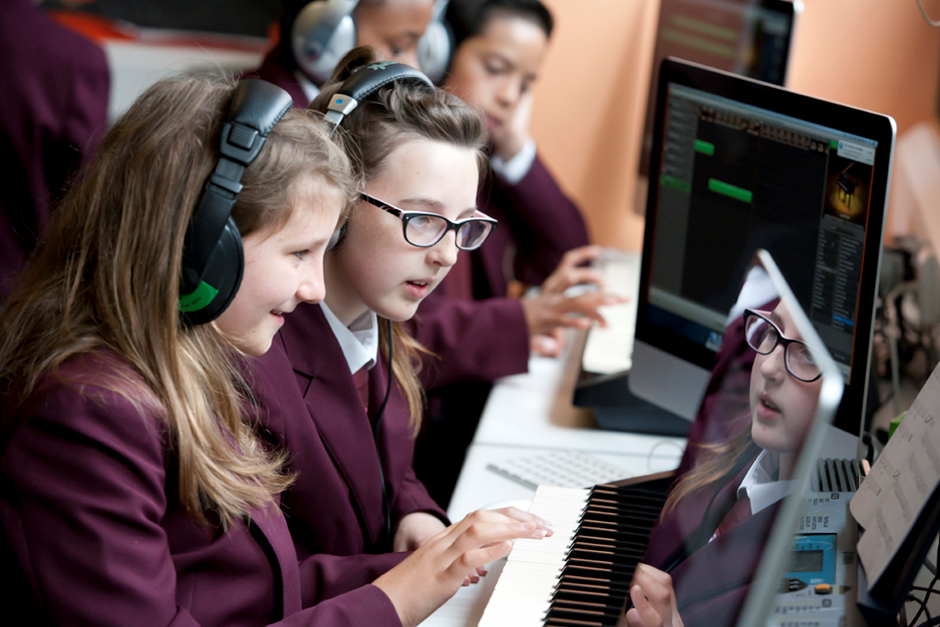 June 2017Dear Colleague,Thank you for expressing an interest in working with us here at Wanstead High School. This is a very exciting time to join Wanstead High School, as we move forward from a very successful OFSTED inspection last term, and as we look to further improving outcomes for students. Wanstead High school is a great school; an inclusive, diverse, London secondary school of which the community is rightly very proud. This is reflected in our very high numbers of first choices for both Year 7 and Sixth form applications. Our exam results are improved, but we have capacity for much more.  Our goal is to liberate the potential of all our students and to provide education with character.  The school has a committed and creative staff; as a member of the Seven Kings Teaching School Alliance we provide an innovative, supportive learning environment for all staff, from NQTs, Associate staff to future leaders within the school and beyond. We are keen to appoint the right candidate to join us in the next stage of our journey and we hope that you consider applying to be part of our school. Yours sincerelyBob Hamlyn Headteacher Qualifications, knowledge and Experience.Teaching and LearningPersonal Qualities and SkillsSafeguardingWanstead High SchoolTeacher of DramaTITLE OF POST	:            	Teacher of DramaSalary Range 	:	MPS / UPS – Outer London  FROM		:	September 2017Application RequirementsAlong with your application form please write a letter of application, which must:address the requirements of the person specification where L is indicated; and,outline your suitability for the post.Your letter should not be longer than two sides of A4 paper font size 11.Dance / Drama At WansteadWe are looking for an excellent teacher of Drama or Drama / Dance who is able to teach Drama or both Drama/Dance across the 11-19 age range. We are seeking an individual who has:•             Capacity to teach Drama and possibly Dance to KS3•             The ability to teach Drama to GCSE or post 16 level.Dance and Drama area very popular subjects and the department delivers GCSE, AS and A Level courses. Results are consistently excellent. The Dance at KS5 will be BTEC dance from next year on so some knowledge of Dance BTEC would be valuable.What we offerDrama is taught in a Drama Studio and Dance has a dedicated Dance Studio. A dedicated technician provides support to staff and students.As part of Seven Kings Teaching School Alliance, Wanstead is able to provide a wide variety of CPD opportunities for staff at all stages of their career, both within Wanstead and the Teaching School Alliance.  Person SpecificationL = assessed by applicationI = assessed at interviewR = assessed by referenceE = EssentialD = DesirableGood degree in the relevant subject or subjects, preferably at 2:1 or aboveLERelevant teaching qualifications LEEvidence of continuing professional development. LEHigh quality teaching skills I REEvidence of very good examination outcomes for classes taught. LIEA clear understanding and use of Assessment For learning.LIEUnderstanding of self-review for improvement.I REThe ability to use data effectively to evaluate student teaching group progress and achievement.LI RDEvidence of high level communication skills with the ability to communicate effectively with a variety of audiencesI REThe ability to build productive professional relationships with students, staff and parents. I REAn ability and evidence of a willingness to empathise and listen, and to be self-critical and reflective.I REEnthusiasm, hard-work, integrity, creativity, flexibility and resilience.I REAn understanding of and commitment to equal opportunities in its widest sense and a commitment to inclusive education.LI REMotivation to work with children and young people. I REThe ability to form and maintain appropriate relationships and personal boundaries with children and young people. I REEmotional resilience in working with challenging behaviours. I RETeaching & Learning In accordance with the current DFE Teachers’ Pay and Conditions Document you will:Carry out the professional duties of a teacher as circumstances may require under the reasonable direction of the Headteacher.Perform, in accordance with any directions, which may reasonably be given to you by the Headteacher from time to time, such particular duties as may reasonably be assigned to you.Promote the general progress and well-being of individual pupils and of any class or group of pupils assigned to you.To play a full role in the School’s pastoral system as a tutor.To contribute fully to the achievement of the aims and ethos of the school.To teach Drama at KS3, KS4 and KS5.Able to teach Dance at all key stages would be advantageous. To deliver high quality lessons in accordance with the School’s Teaching and Learning policy.To develop and prepare appropriate resources for all levels of ability in agreement with departmental and school policies. To implement departmental procedures and school policy in respect of marking, assessment and reporting.To contribute to the development of courses to meet National Curriculum requirements.To contribute to extra-curricular events organized by the department team. To help supervise the teaching base and allocated resources, and to undertake the various administrative tasks required.To be responsible to the appropriate Curriculum Team Leader.SafeguardingTo ensure the safety and wellbeing of students in line with:The DFE Teachers Pay and Conditions Document.The school’s safeguarding policy. While every effort has been made to explain the main duties and responsibilities of the post, each individual task undertaken may not be identified.School Vision and Aims Our Strategic VisionWe will provide high quality education with character: inspiring our young people, keeping them safe, and preparing them fully for life in the modern world. Strategic Goals of the SchoolFurther improve the quality of teaching and learning across the school so that all students receive an entitlement to excellence and to education with characterEstablish a curriculum that best meets the needs of every single studentDevelop high quality assessment, tracking and intervention systems to maximise the attainment and achievement of every studentEnsure all students are safe, healthy and happy, and have the skills and qualities needed to thrive in modern BritainDevelop leadership opportunities for all members of the school community, and ensure that our staff are fully developed as professionals in order to best meet the school’s visionSchool InformationWanstead High School is a large, improving, multi-ethnic co-educational comprehensive school for students between the ages of eleven and nineteen.  We constantly seek to bring about improvement in teaching and learning and in all aspects of school life.  Expectations are high both for staff and pupils.  Wanstead High School seeks to enable students to achieve the highest academic standards.  Over recent years good examinations results have been achieved at GCSE and ‘A’ Level compared to national standards.  In 2016 79% of students gained 5+ A*-C GCSE including Maths and English. Our Progress 8 score puts us in the top 5% of schools in the country. Two thirds of our students stay on to the Sixth Form and the majority of these gain entrance to universities and other centres  of Higher Education, and we also recruit a substantial number of post-16 students from the surrounding area. Our Level 3 Value Added Score puts us in the top 12% of all schools at A level. Our latest OFSTED report, November 2015, rated the school as “Good” in all areas, noting in particular the high quality CPD for our staff. The school is maintained by the London Borough of Redbridge and is situated in a residential area near Epping Forest, served by the London Transport Underground Central Line and the M11 motorway.  It is, therefore, both within easy reach of central London and out-lying areas such as Essex and Hertfordshire.There are currently approximately 1550 plus students on roll including some 350 students in the Sixth Form. Currently there are 170 teaching and support staff.  Eight forms of entry (240 students) are admitted at year seven and there are some 350 plus students in the Sixth Form.  The school encompasses a rich social and cultural diversity and 35% of students speak English as an additional language.  There are over 35 languages spoken by the students. The school is heavily over-subscribed with some 850 applications for 240 places in Year 7 this year.All students wear uniform except in the Sixth Form where students are required to wear tailored clothing.  After much liaison with 40 linked primary schools (7 main feeders), students join one of nine mixed ability tutor groups and the school seeks to maintain the composition of this and the association with the same tutor throughout the student’s career.  The year based pastoral system is central to the discipline and wellbeing of the students.  Tutors are led and supported by an experienced team of pastoral heads.The school has some very good facilities, including a good Sixth Form Centre with state of the art study facilities; ten well equipped Science laboratories and a purpose built theatre, a dance studio and music suite.  Considerable refurbishment has taken place over recent years, with work still on-going.  The school is well resourced with IT equipment.The school’s sports facilities are used as a local Leisure Centre, which serves the community in the evening, but which is part of the school during the day.  It comprises 4 squash courts, a sports hall, a gymnasium, a multi-purpose sports hall, a fitness training room and a floodlit play area.      